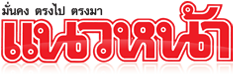 ข่าวประจำวันจันทร์ที่ 29 พฤศจิกายน พ.ศ.2559 หน้าที่ 15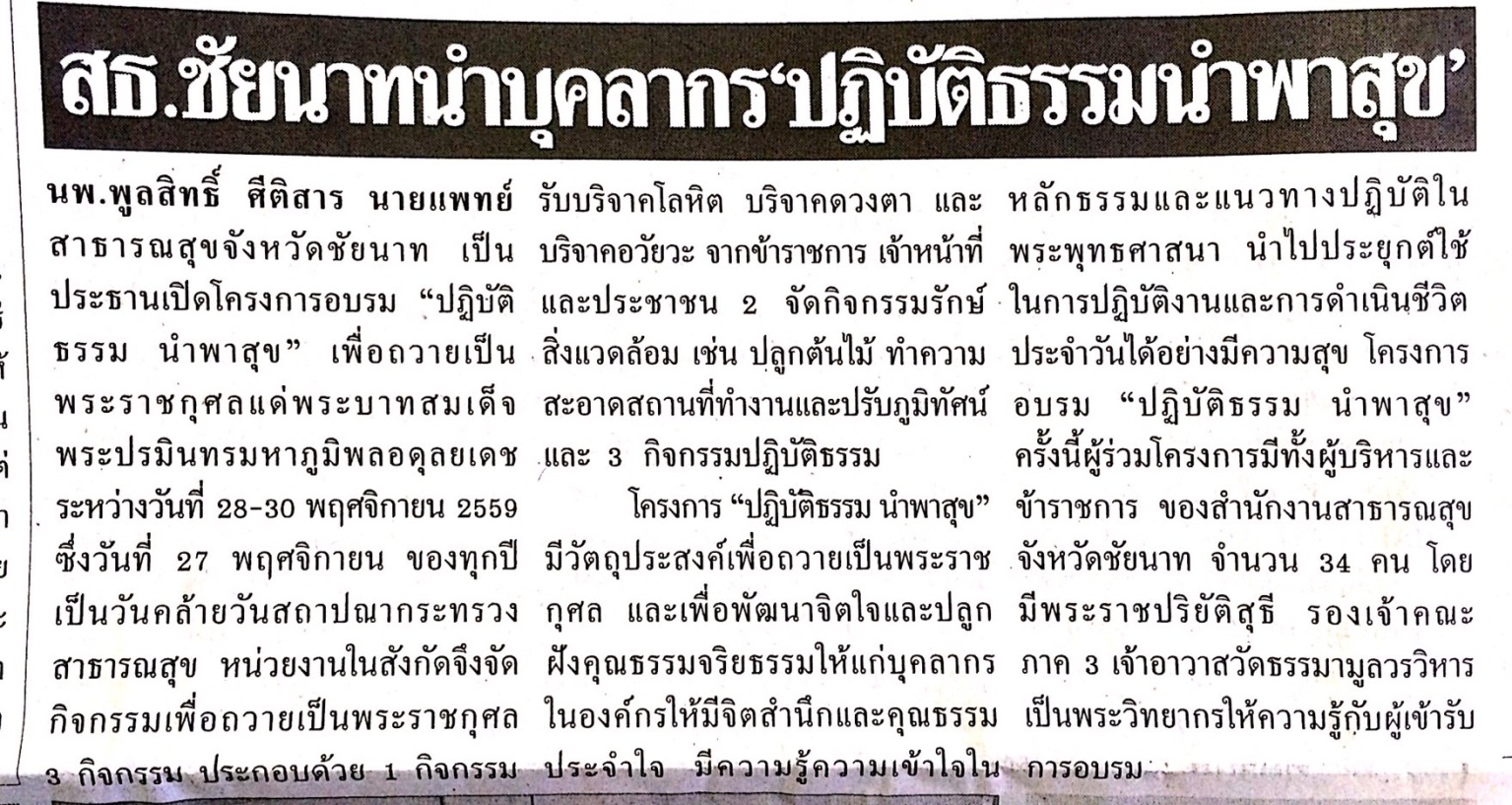 ข่าวประจำวันจันทร์ที่ 29 พฤศจิกายน พ.ศ.2559 หน้าที่ 7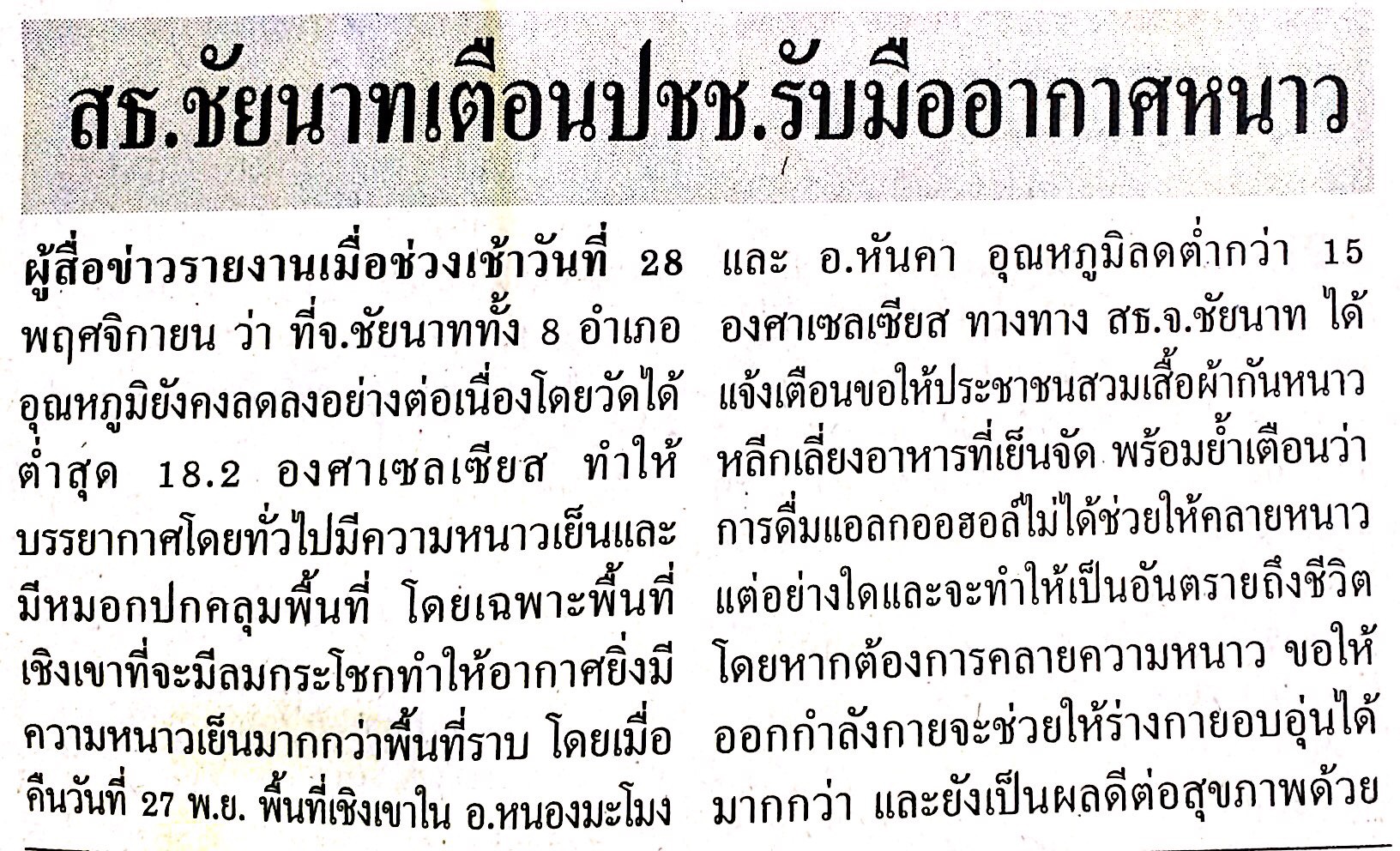 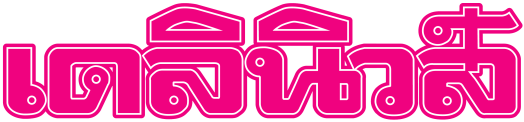 ข่าวประจำวันจันทร์ที่ 29 พฤศจิกายน พ.ศ.2559 หน้าที่ 14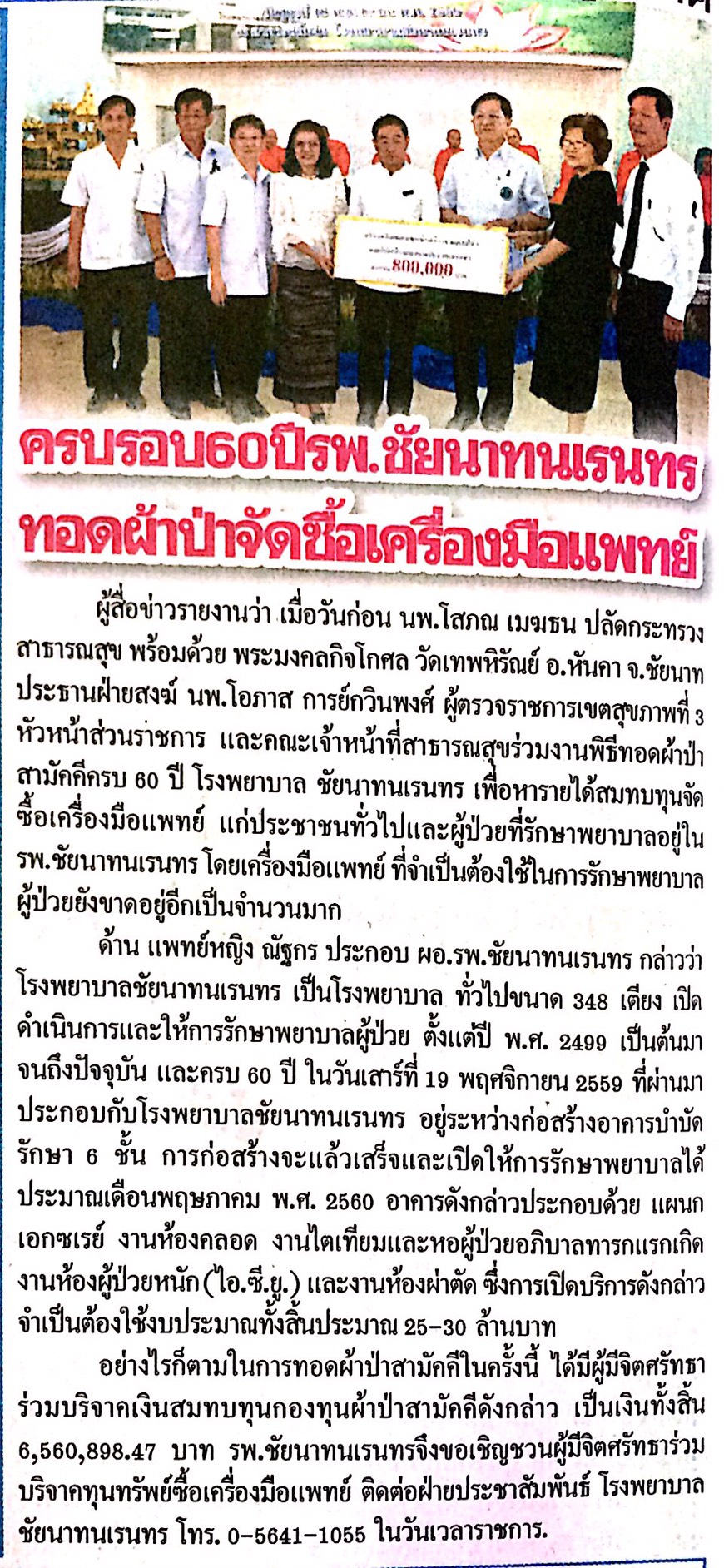 ข่าวประจำวันจันทร์ที่ 29 พฤศจิกายน พ.ศ.2559 หน้าที่ 15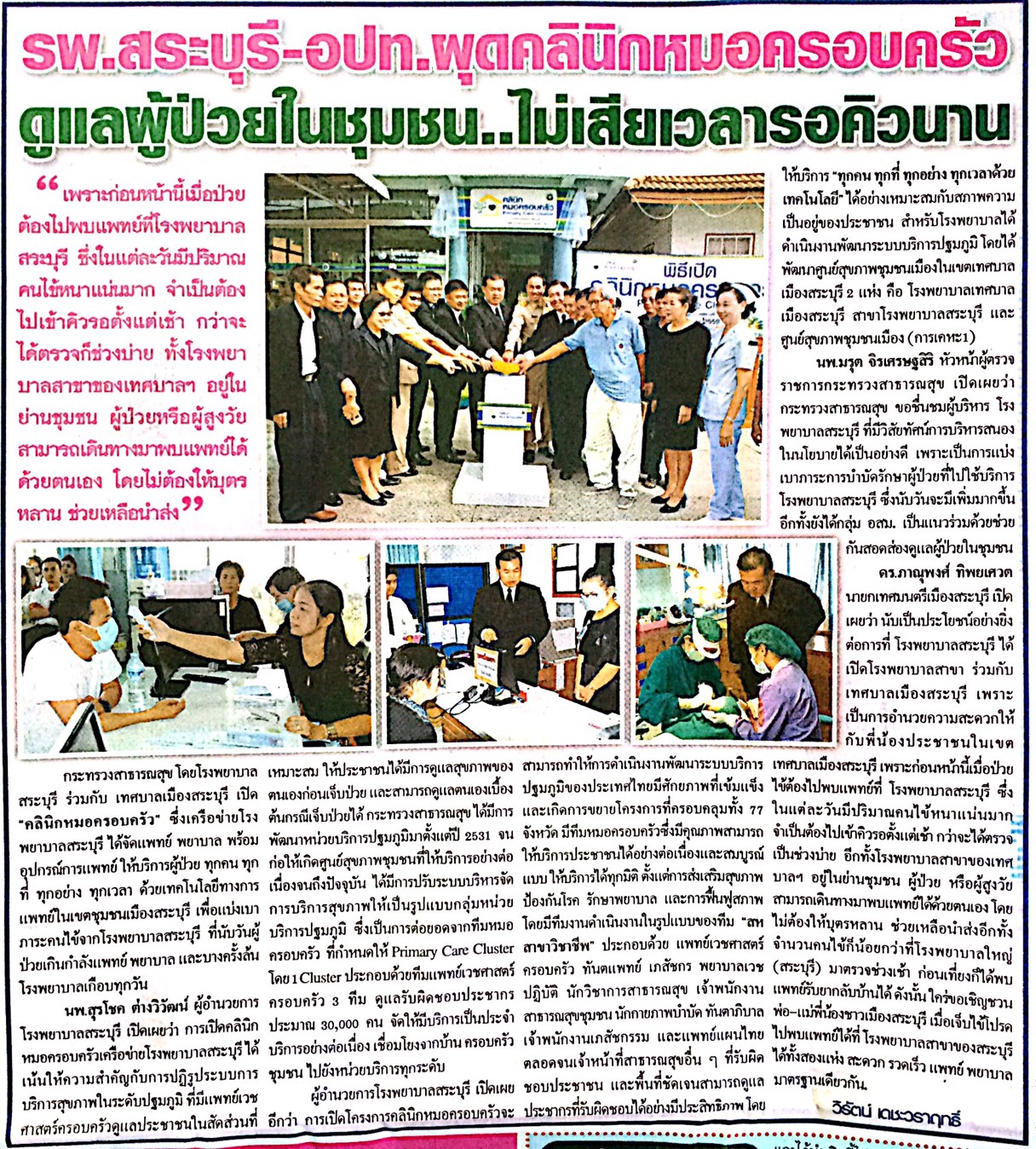 